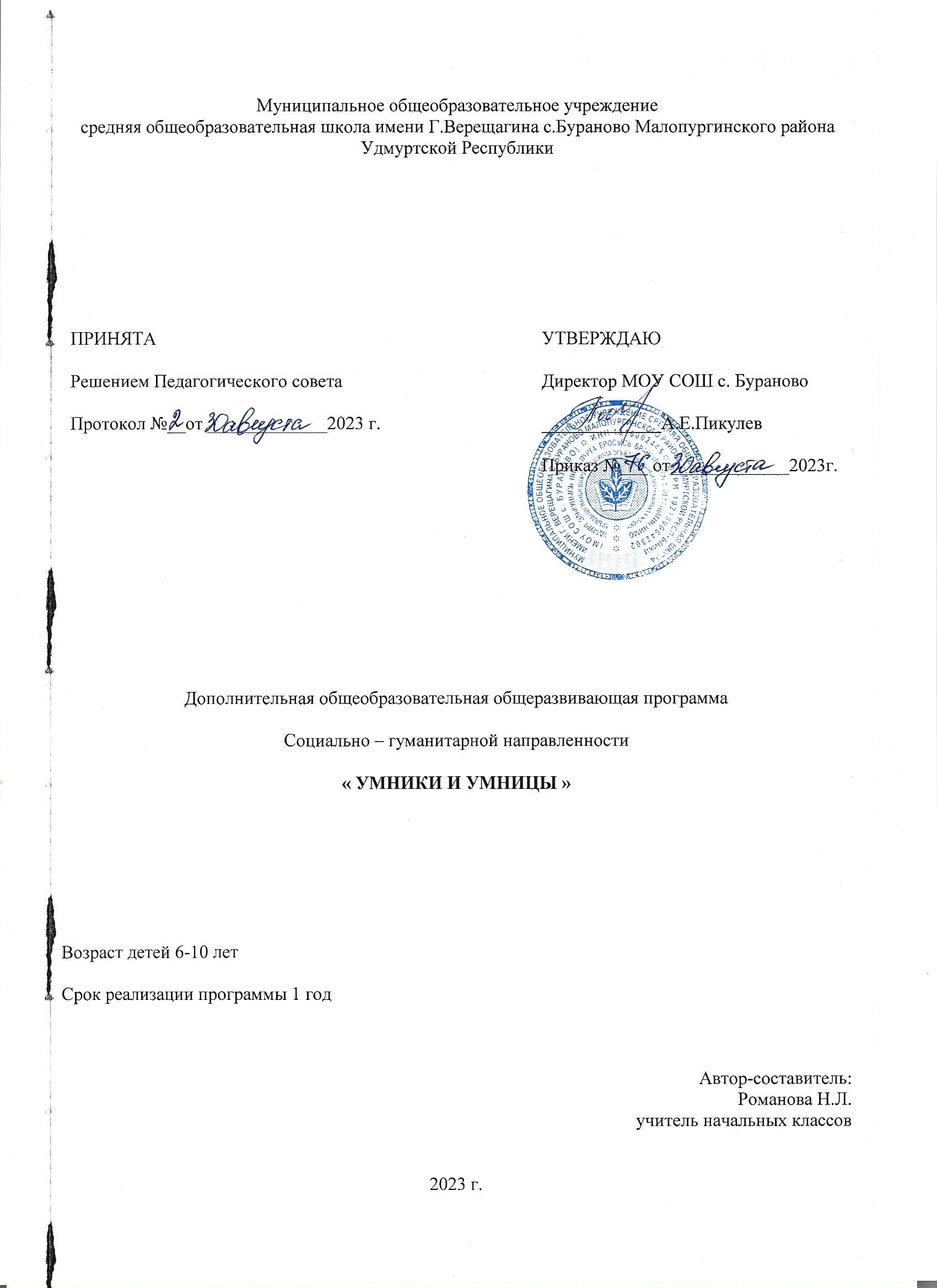 ОСНОВНЫЕ ХАРАКТЕРИСТИКИ ПРОГРАММЫ Пояснительная запискаДополнительная общеобразовательная общеразвивающая программа «Умники и умницы» разработана в соответствии нормативными документами:- Федеральным законом РФ от 29.12.2012 г. №273-ФЗ «Об образовании в Российской Федерации»; - Федеральным законом РФ от 27.07.2006 г. № 152-ФЗ «О персональных данных»;                                      -  Постановлением Главного государственного санитарного врача РФ от 28.09.2020 г. № 28 «Об утверждении Санитарных правил СП 2.4.3648-20 «Санитарно-эпидемиологические требования к организациям воспитания и обучения, отдыха и оздоровления детей и молодежи»;- Приказом Министерства просвещения РФ от 27 июля 2022 года № 629 «Об утверждении порядка организации и осуществления образовательной деятельности по дополнительным общеобразовательным программам».- Уставом Муниципального автономного вечернего (сменного) общеобразовательного учреждения «Малопургинского Центра образования» - Положением о дополнительной общеобразовательной общеразвивающей программе Муниципального автономного вечернего (сменного) общеобразовательного учреждения «Малопургинский Центр образования»- Локальными актами МОУ СОШ с.Бураново.Программа данного курса представляет систему интеллектуально-развивающих занятий для учащихся младшего школьного возраста. Программа имеет социально-гуманитарную направленностьАктуальность данной программы определена требованиями к результатам основной образовательной программы начального общего образования ФГОС. Одним из главных лозунгов новых стандартов второго поколения является формирование компетентностей ребенка по освоению новых знаний, умений, навыков, способностей.Актуальность выбора дополнительной общеобразовательной общеразвивающей программы «Умники и умницы» определена необходимостью развития памяти, устойчивости и концентрации внимания, наблюдательности, воображения, быстроты реакции.Программа кружка нацелена на развитие познавательных способностей и общеучебных умений и навыков, формирование стремления ребёнка к размышлению и поиску, чувства уверенности в своих силах, в возможностях своего интеллекта, становление у детей развитых форм самосознания и самоконтроля. Настоящая программа является существенным дополнением в решении важнейших развивающих, воспитательных и образовательных задач педагогики, побудить творческую деятельность, направленную на постановку и решение проблемных ситуаций при выполнении работы.Основной формой образовательного процесса является учебное занятие, а так же индивидуальная, групповая и коллективная работы, работы в парах, конкурсы, подвижные игры и массовые мероприятия.Новизна программы заключается в сочетании нескольких форм проведения занятий:игры; занятия, основанные на формах, жанрах и методах работы, известных в общественной практике; трансформация традиционных способов организации урока. Кроме того учащимся предоставляется возможность самостоятельно применить знания на практике.         Педагогическая целесообразностьПедагогическая целесообразность   дополнительной общеразвивающей программы «Умники и умницы»  заключается в том, что она  ориентирована на усиление самостоятельной практической и умственной деятельности, на развитие навыков контроля и самоконтроля и направлен на развитие пространственного воображения, устойчивого внимания, тренировки глазомера и мелких мышц кисти руки, отработки ловкости во владении карандашом и ручкой. Принцип «от простого – к сложному» способствует постепенному, пошаговому овладению ребенком различными технологиями. Дает возможность ребятам свободно планировать и проектировать, преобразовывая своё предположение в различных мыслительных, графических и практических вариантах. Занятия детей в объединении способствует формированию у них не только созерцательной, но и познавательной деятельностиА также способствует более эффективному усвоению учебного материала и развитию устойчивого познавательного интереса к предмету математика.Возраст детей, участвующих в реализации данной программы:Программа рассчитана на учащихся от 6 до 10 лет.Объем и срок освоения программы:Общее количество учебных часов, запланированных на весь период обучения, необходимых для освоения программы 34 часов. Форма обучения очная. В ситуации эпидемии, режима самоизоляции карантина, морозных дней учащимся предоставляется возможность обучаться по программе дистанционно.Формы  организации образовательного процесса – групповые учебные занятия, работа в парах, в малых группах, индивидуальная работа, фронтальная, групповая и коллективная работы, конкурс, подвижные игры и массовые мероприятия. На занятиях используются такие формы работы как: беседы, викторины, сообщения учащихся, просмотр книг и журналов, тематические занятия, наблюдения и опыты, экскурсии, настольные, ролевые и дидактические игры, игровые уроки, конкурсы, соревнования. Занятия проходят в классе с использованием мультимедийной установки, настольных игр, наглядно-раздаточного и демонстрационного материала. Цель и задачи программы         Цель программы: Развитие познавательных способностей обучающихся на основе системы развивающих занятий.          Задачи программы:- развивать мышление в процессе формирования основных приемов мыслительной деятельности: анализа, синтеза, сравнения, обобщения, классификации, умение выделять главное, доказывать и опровергать, делать несложные выводы;- развивать психические познавательные процессы: различные виды памяти, внимания, зрительного восприятия, воображения;- развивать языковую культуру и формировать речевые умения: четко и ясно излагать свои мысли, давать определения понятиям, строить умозаключения, аргументировано доказывать свою точку зрения;- сформировать навыки творческого мышления и развивать умения решать нестандартные задачи;- развивать познавательную активность и самостоятельную мыслительную деятельность учащихся;- сформировать и развивать коммуникативные умения: умение общаться и взаимодействовать в коллективе, работать в парах, группах, уважать мнение других, объективно оценивать свою работу и деятельность одноклассников;- сформировать навыки применения полученных знаний и умений в процессе изучения школьных дисциплин и в практической деятельности;- сформировать умения самостоятельно добывать знания из дополнительных источников (справочной и научно-популярной литературы, энциклопедий, словарей, сети Интернет, научно-популярных телепередач);- способствовать развитию у учащихся творческого и технического мышления.- воспитать усидчивость, аккуратность и настойчивость в преодолении трудностей при достижении поставленных целей и задач.Содержание программыУчебный планСодержание учебного планаВводное занятие.Знакомство детей с работой детей на учебный год. Проведение инструктажа по технике безопасности. Первичная диагностика.Развитие коммуникативных способностей           Каждое занятие смонтировано по принципу сценария. Оно должно носить занимательный, игровой характер. Игровой принцип обучения соответствует возрастным психологическим особенностям ребенка, для которого игра — типичная форма жизнедеятельности. В игре моделируются ситуации общения, распределяются роли, осуществляется выбор тех или иных форм речевого поведения, а также нравственных установок. На занятии дети должны чувствовать себя достаточно раскованно: свободно говорить, смеяться двигаться. Прилагаемые к урокам песни будут оживлять атмосферу занятий, создавать эмоциональный тонус, содействовать усвоению коммуникативных установок в конкретной ситуации общения. Эффективное восприятие материал; обеспечат картинки, работа с которыми может органически включаться занятие.Развитие познавательных способностей         Каждое занятие состоит не менее чем из 4 частей, каждая из которых представляет собой диагностические, развивающие тренинговые упражнения и игры.Заключительное занятие          Праздник «Вот какие мы, ребята, заводные» (совместно с родителями).Планируемые результатыЛичностными результатами изучения курса является формирование следующих умений:определять и высказывать под руководством педагога самые простые общие для всех людей правила поведения при сотрудничестве (этические нормы);в предложенных педагогом ситуациях общения и сотрудничества, опираясь на общие для всех простые правила поведения, делать выбор, при поддержке других участников группы и педагога, как поступить;принять и освоить социальную роль обучающегося и сформировать личностный смысл учения;развивать самостоятельность и личную ответственность за свои поступки;сформировать эстетические потребности, ценности и чувства;развивать доброжелательность и эмоционально-нравственную отзывчивость, понимания и сопереживания чувствам других людей;развивать навыки сотрудничества со взрослым и сверстниками в разных социальных ситуациях;сформировать установку на безопасный, здоровый образ жизни. Метапредметными результатами изучения курса являются формирование следующих универсальных учебных действий (УУД):определять и формулировать цель деятельности с помощью учителя;проговаривать последовательность действий;учиться высказывать своё предположение (версию) на основе работы с иллюстрацией в рабочей тетради;учиться работать по предложенному учителем плану;учиться отличать правильно выполненное задание от неправильного;учиться совместно с учителем и другими учениками давать эмоциональную оценку деятельности товарищей;ориентироваться в своей системе знаний: отличать новое от уже известного с помощью учителя;делать предварительный отбор источников информации: ориентироваться в учебнике (на развороте, в оглавлении, в словаре);добывать новые знания: находить ответы на вопросы, используя учебник, свой жизненный опыт и информацию, полученную от учителя;перерабатывать полученную информацию: делать выводы в результате совместной работы всего класса; сравнивать и группировать такие математические объекты, как числа, числовые выражения, равенства, неравенства, плоские геометрические фигуры;преобразовывать информацию из одной формы в другую: составлять математические рассказы и задачи на основе простейших математических моделей (предметных рисунков, схематических рисунков, схем); находить и формулировать решение задачи с помощью простейших моделей (предметных, рисунков, схематических рисунков, схем);сформировать умение планировать, контролировать и оценивать учебные действия в соответствии с поставленной задачей и условиями ее реализации;сформировать умения понимать причины успеха-неуспеха учебной деятельности;освоить начальные формы познавательной и личностной рефлексии;овладеть логическими действиями сравнения, анализа, синтеза, обобщения, классификации;донести свою позицию до других: оформлять свою мысль в устной и письменной речи (на уровне одного предложения или небольшого текста);слушать и понимать речь других;читать и пересказывать текст;совместно договариваться о правилах общения и поведения в школе и следовать им;учиться выполнять различные роли в группе (лидера, исполнителя, критика);готовиться слушать собеседника и вести диалог; научить договариваться о распределении функций и ролей в совместной деятельности.                                       Предметными результатами изучения курса являются формирование следующих умений:описывать признаки предметов и узнавать предметы по их признакам;выделять существенные признаки предметов;сравнивать между собой предметы, явления;обобщать, делать несложные выводы;классифицировать явления, предметы;определять последовательность событий;судить о противоположных явлениях;давать определения тем или иным понятиям;выявлять закономерности и проводить аналогии;развивать произвольное и непроизвольное внимание;развить способность устанавливать связи (аналогии)» способность к анализу.                                                                                                         Учебный планКОМПЛЕКС ОРГАНИЗАЦИОННО-ПЕДАГОГИЧЕСКИХ УСЛОВИЙ Условия реализации программы         Реализация программы предполагает наличие учебного кабинета, оборудованного: столами, электрическими розетками, шкафами. Материально-техническое обеспечение программыЗанятия проводятся в специальном, регулярно проветриваемом, хорошо освещенном помещении, где имеются рабочие места для детей, информационно-справочные таблицы, лабораторное оборудование. Одно из важнейших требований – соблюдение правил охраны труда детей, норм санитарной гигиены в помещении и на рабочих местах, правил пожарной безопасности. Педагог постоянно знакомит обучающихся с правилами по технике безопасности при работе с лабораторным оборудованием. Кадровое обеспечение Реализовать программу может педагог, имеющий соответствующее профилю образование.Информационное обеспечениеВидеоматериалы, презентации, компьютер с выходом в Интернет;http://udmteach.ru/about/ Сообщество педагогов Удмуртской Республики [Электронный ресурс] http://dop.edu.ru/directions/tech Единый национальный портал дополнительного образования детей;https://stranamasterov.ru/ - Дидактический интернет-сайт «Страна Мастеров». Методическое обеспечение программыДля эффективности реализации программы используются следующие педагогические технологии:В процессе реализации программы используется технология проектной деятельности, которая предполагает развитие личности, способной самостоятельно добывать информацию, находить нестандартные решения учебных проблем, обеспечивает проблемно-поисковую познавательную деятельность учащихся.Часто на занятиях применяется технология проблемного обучения, которая предполагает создание под руководством педагога проблемных ситуаций и активную самостоятельную деятельность учащихся по их разрешению, в результате чего и происходит творческое овладение профессиональными знаниями, навыками, умениями и развитие мыслительных способностей.Обязательным условием организации учебно-воспитательного процесса при реализации программы является использование здоровьесберегающей технологии, которая способствует сохранению и укреплению здоровья детей и служит обязательным условием повышения результативности учебно-воспитательного процесса.Календарный учебный графикУсловные обозначения:У- учебная неделяП- праздничная неделяПА- промежуточная аттестацияИА- итоговая аттестация Формы аттестации/контроляДля определения результативности освоения программы проводится промежуточная и итоговая аттестация учащихся.Промежуточная аттестация проводится посредством выполнения учащимися тестов и практической работы на пройденные темы в середине и в конце первого года обучения.Итоговая аттестация представляет собой оценку качества освоения учащимися содержания дополнительной общеобразовательной общеразвивающей программы за весь период обучения и проводится по окончанию обучения. Контроль результатов обучения осуществляется через оценочные материалы и педагогическое наблюдение на основе критериев оценки теоретических знаний, практических умений и общеучебных навыков (соблюдение правил техники безопасности, степень самостоятельности в работе, время, затраченное на выполнение работы, творческий подход в работе, умение слушать и слышать педагога, умение организовывать свое рабочее место, умение аккуратно выполнять работу).Уровень теоретических знаний и практических умений учащихся при проведении аттестации оценивается по системе уровневой оценки:Высокий уровень – полное и глубокое владение знаниями по профилю объединения, свободное владение терминами и понятиями. Творческое применение полученных знаний на практике в незнакомой ситуации. Средний уровень – применение знаний в знакомой ситуации. Выполнение действий с четко обозначенными правилами, применение знаний на основе обобщенного алгоритма. Низкий уровень – воспроизведение и запоминание (показывать, называть, давать определения, формулировать правила).В течение учебного года также проводится наблюдение и текущий контроль, целью которого является определение степени и скорости усвоения каждым ребенком раздела программы. Представленные оценочные материалы и формы отслеживания результатов соответствуют поставленным задачам программы и учитывают возрастные особенности учащихся. Контрольно-измерительные материалыПромежуточный контроль1 классПромежуточный тестДопиши слова, подходящие по смыслу.Холод – зима, тепло - … .Помидор – красный, огурец - … .Человек – ребенок, собака - … .Морковь – огород, яблоня - … .Реши задачу.Ящерица короче ужа. Уж короче удава. Кто длиннее всех?_______________Зачеркни «лишнее» слово:Окунь, щука, кит, карась;Ель, липа, сирень, береза;Сын, друг, бабушка, папа.Учись рассуждать.На прилавке лежат арбузы. Если каждый из троих покупателей купит 2 арбуза, то арбузов на прилавке не останется. Сколько было арбузов?________________Назови обобщающим словом.Пчела, бабочка - … .Пила, отвертка - … .Франция, Россия - … .Дождь, снег - … .Итоговый тестРеши задачи.В квартире было 4 комнаты. Из одной комнаты сделали две. Сколько комнат стало в квартире? _____________________Четыре яйца сварились в кастрюле за четыре минуты. За сколько минут сварилось одно яйцо? _____________Максим родился на два года раньше Кости. Сейчас Максиму 5 лет. Сколько лет Косте? ___________________Зачеркни «лишнее» слово:Окно, волк, коза, бежать, берег;Гора, холм, река, лес, трамвай, поле.Составь по три слова из букв каждой строки.Б, У, Ы, С, Р ________________, ______________, ______________О, С, А, К _____________, _________________, _______________Напиши по аналогии.Птица – крылья, рыба - … .Трактор – гусеницы, автомобиль - … .Завод – цех, школа - … .Альпинист – горы, пловец - … .2 классПромежуточный тестНарисуй рамку. Выполни действия:Отметь внутри рамки две точки;Обозначь эти точки буквами А и В;Отметь внутри рамки точку, не лежащую на прямой АВ;Обозначь эту точку буквой С;Соедини отрезками прямой точки А и С; С и В; А и В.Какая фигура у тебя получилась?Назови предметы, которые имеют указанные признаки:Деревянный, удобный, письменный … .Летний, солнечный, праздничный … .Узкий, длинный, кожаный … .Черная, рыхлая, влажная … .Большие, сине, грустные … .Душный, сухой, пыльный … .Подбери близкие по значению слова.Друг – товарищ.Храбрый - … .Скоро - … .Разломать - … .Думать - … .Редко - … .Выдели признаки сходства.Песок, крупа - … .Глина, снег - … .Книга, телевизор - … .Чайник, утюг - … .Напиши красивое сравнение.Например: Осенние листья лежат, как пестрый ковер.Красногрудые снегири похожи на … .Волосы мягкие, как … .Голос звучал нежно, как … .Подбери такое слово-прилагательное, которое подходило бы сразу к двум словам.Например: друг (старый) шкаф.Настроение ( … ) утро.Обида ( … ) таблетка.Торт ( … ) загар.Напиши противоположные понятия:свежая газета - …свежая рубашка - …свежий хлеб - …Расположи понятия от более широкого к более узкому ( пронумеруй).Спортивная обувь, кеды, обувь.Первоклассник, Петя Иванов, человек, школьник.Итоговый тестВпишите слово, которое является понятием данного определения.Мера длины, равная 100 см, - … .Явление природы, вследствие которого река выходит из берегов, - … .Твердое состояние воды непрозрачного цвета - … .Математическое действие, при котором происходит увеличение числа в несколько раз, - … .Четырехугольник, у которого все углы прямые, - … .Небесное тело, которое самостоятельно излучает свет, - … .Полезное ископаемое: жидкое, с резким запахом, горит - … .Положение губ, характерное для выражения хорошего настроения, - … .Дополни определение.Час – это единица времени.Гроза – это явление природы.Корень – это часть растения.Самостоятельно составь определение.Дневник – это … .Делитель – это … .Береза – это … .Справедливость – это … .Вычеркни определения с ошибками.Враг – это человек, который желает тебе зла.Утюг – предмет бытовой техники для одежды.Чай – это кипяченая вода чайнике.Шуба – зимняя верхняя одежда из меха.Лимон – это цитрусовый фрукт желтого цвета, кислый на вкус.Корова – животное, которое дает молоко.Ствол – это древесный стебель.Объясни своими словами крылатые выражения.Юмор – это жизненная рессора, которая помогает облегчить удары судьбы.Глаза – зеркало души.3 классПромежуточный тест1. Логика – это наука о том, как нужно __________, _________, __________.2. Вспомните логические операции.а) Обобщение.Назови одним словом, исключив лишнее:мальчик, девочка, бабушка - … .сметана, кефир, майонез - … .Земля, Луна, Венера, юпитер - … .дуб, баобаб, береза, осина - … .предательство, доброта, честность - … .б) Сравнение.Солнце – Луна: сходство, различие.в) Классификация.Раздели слова на три группы: футбол, хоккей, мяч, баскетбол, штанга, кубок, медаль, лыжи, грамота.г) Аналогия.Вверх – внизГоворил - …Думать – размышлятьЛомать - …Брюки – штанинаРубашка - …1 2 3 – 2 3 43 4 5 - …3. Анаграммы (расшифруй слова).Ю Г Т УЯ М Л О Н ИУ А К Т Р КИсключи лишнее понятие, назови общий признак оставшихся элементов.Коза, корова, лось, лошадь - … .в, з, ш, д - … .Апельсин, груша, малина, яблоко - … .Юбка, брюки, полотенце, пальто - … .Добрый, жадный, честный, голодный - … .Раздели на группы. Дай группам название.Слон, муравей, бабочка, волк сокол, курица, мышь, пчела, страус.Вычеркни то, что не является классификацией, а является делением целого на части.Люди делятся на детей и взрослых.Машины делятся на грузовые и легковые.Год делится на зиму, лето, осень, весну.Горы делятся на старые и молодые.Меры веса – это тонна, центнер, килограмм, грамм.Час состоит из минут и секунд.Чем похожи и чем отличаются: а) кошка и собака; b) дятел и комар; с) ласточка и самолет; d) самолет и вертолет?Ответы впиши в таблицу:Сходство: Различие:_а)_________________ a)__________________b)_________________ b)__________________c)_________________ c)___________________d)_________________ d)__________________ .Какой предмет лишний: чашка, стакан, зонтик, тарелка, блюдце?Ответ подчерки и объясни. Назови общим словом: сапоги, туфли, валенки, кроссовки, ботинки.Ответ: ________________ .Зачеркни лишнее; все остальное назови общим словом:Утка, ласточка, петух, индейка, гусь;8, 17, 24, 32, 2;Сказка, рассказ, сказание, рассказывать, подсказка.Ответы:_____________;_____________;_____________ .Итоговый тест Напиши название предмета, который имеет данные признаки:быстрая, бурная, горная, … .крупный, вкусный, круглый, грецкий, … .летняя, теплая, звездная, … .меткая, поучительная, мудрая, … .Вычеркни неверные сравнения.У зайца длинные уши, а у страуса сильные ноги.Курица – домашняя птица, а лебедь – дикая.В сказке говорится про зверей, а в рассказе много юмора.Остров омывается водой со всех сторон, а полуостров – с трех сторон.Что это?… - движение воздуха с определенной скоростью в каком-либо направлении.… - одна сторона листа.… - знаки, с помощью которых записываются числа.Напиши противоположное понятие.Замерз - … .Огорчить - … .4 классПромежуточный тестНазови одним словом, исключив лишнее.Злость, радость, восторг - … .Пингвин, журавль, верблюд - … .Тюмень, Киев, Москва - … .Желудок, позвоночник, череп - … .Сравнение.Сравнить – это значит найти признаки … и … .Расшифруй слова:А Г И К Л О - … Е М А В И Н И Н - …П Т А Я М Ь - … Ш Л Ы М Е Е Н И - …Определи вид отношений между понятиями.Дятел – птицаУчитель – …Часы – …Улыбнулся – нахмурилсяУпрямый – …Заболел – …Книга – страницаЗдание – …Рассказ – …Чай – кофеРучка – …Землетрясение – …Кровь – кислородЯблоко - …Овца - …Ноябрь – декабрьУтро - …1/7 - …Грубость – обидаШутка - …Дождь - …Напиши аналогичную пару:Стол – мебельКитай - …Машина – кузовПаровоз - …Глаза – картинаУши - …Широкий – бескрайнийБезымянный - …Лето – июльРубашка - …Выполни аналогичное задание.Подчеркни две фразы, наиболее близкие по смыслу.	Вымыть посуду.Передохнуть.Справиться с напряжением.Находиться в отпуске.Тянуть лямку.Гнуть спину.Испытывать судьбу.Потерять почву под ногами.Задание на внимание. Исправь ошибки там, где они есть.Старые лебеди склонила над ним горые шеи.Зимой в саду расцвели яблони.Внизу над ними расстилалась пустыня.В ответ я киваю ему рукой.Солнце доходило до верхушек деревьев и тряталось за ними.Сорняки шипучи и плодовиты.Настоле лежала карта нашего города.Самолет сюда, чтобы помочь людям.Кораблю медленно подплывал к берегу, на котором везли обезьянку.Дети страдали от недоедания пищи.Закончи фразеологизмы:Ни к селу, … .В час по … .Как снег … .Совать нос … .… из мухи … .Подчеркни фразы, наиболее близкие по смыслу.Вести честную игру.Играть со смертью.Быть хозяином своей судьбы.Играть по правилам. Объясни смысл следующих фразеологизмов:с минуты на минуту;утереть нос;перемывать кости;говорить в глаза.У шпиона обнаружена шифровка. В ней зашифрована секретная информация, Расшифруй ее.Верные друзья обещали мне ежедневно брать около магазина большие арбузы. Объясни смысл следующих сравнений:Медвежья услуга - … .Заячья душа - … .Волчьи законы - … .                                                                                                                                                                                                                      К каждой паре существительных подбери такое прилагательное, которое с одним словом употреблялось бы в прямом значении, а с другим – в переносном.____________________________ хвост, холод.____________________________ характер, перстень.____________________________ нервы, труба.____________________________ жизнь, конфета.  Реши анаграммы и исключи лишнее слово.К О Х Й Е КСНИНЕТ
ОЖИВТ
Л У Ф О Б ТИтоговый тест Закончи фразеологизмы.Ни в зуб … .Как снег … .Ждать у моря … .Язык … .Вставь в скобки слово из трех букв, которое служило бы окончанием первого и началом второго.Например: ВОК ( ЗАЛ) ПЫ.ГОР ( … ) ОЛАД.КАБ ( … ) ОШКО.ЗА ( … ) ЕЦ.За 15 минут автомат упаковывает 40 коробок. Сколько коробок он упакует за час?В русских народных сказках часто встречаются постоянные эпитеты( определения): красна девица, добрый молодец и др.Какие эпитеты употребляются со словами:Ночь СоколВода ЛесаГоры ПолеСолнышко РекиПятеро друзей обменялись между собой фотографиями. Сколько всего было роздано фотографий7 Ответ поясни.Вокруг клумбы квадратной формы надо разместить 14 камешков так, чтобы вдоль каждой стороны было одинаковое количество камешков.Вставь на свое место ( изменяя где нужно форму падежа, рода и числа) слова-синонимы старинный, давний, старый, ветхий, в отрывок текста:… человек обыкновенно любит вспоминать … происшествия и рассказывать о … обычаях; а если он скуп и жаден, то в сундуке его найдешь много … вещей.В стихотворении А.А.Фета «Береза» две соседние строки противоречат одна другой, так как в них употребляются контрастные слова (антонимы). Найди и подчеркни эти слова.Печальная березаУ моего окна.И прихотью морозаРазубрана она.Как гроздья винограда,Ветвей концы висят.И радостен для глазаВесь траурный наряд.Люблю игру денницы (заря)Я наблюдать за ней.И жаль мне, если птицыСтряхнут красу ветвей.Исключи лишнее слово, предварительно решив анаграммы.Ю К И Л ТЛ Ю Т А Н Ь ПОЗАР
А Л И Ф К АВставь пропущенное слово в паре по аналогии с первой парой:Квадрат – куб; d) Жара – зной;Треугольник - …; Смелый - …;Дуб – дерево; e) Дерево – ствол;Стакан - …; Человек - …;Река – озеро; f) Молоко – сыр;Яблоко - …; … - печенье.Какие из двух приведенных ниже пословиц имеют сходный смысл?Куй железо, пока горячо.Один в поле не воин.Лес рубят – щепки летят.Не все золото, что блестит.Не откладывай на завтра то, что можешь сделать сегодня.Список литературыЛитература для учителяАгеева И.Д. Занимательные материалы по информатике и математике. Методическое пособие [Электронный ресурс]  / И. Д. Агеева. – Режим доступа: http://zanimatika.narod.ru/Book8.htm.Айзенк Х. и Эванс Д. Как проверить способности вашего ребенка.- М., 1996.Акимова М.К., Козлова В.Т. Коррекционно-развивающие упражнения для учащихся 1-3 классов.-М.,1993.Асмолов А.Г. [и др.]; под ред. А.Г. Асмолова «Как проектировать универсальные учебные действия в начальной школе». - М.: Просвещение, 2010 г.Баррет С. Тайны мозга. - Санкт-Петербург,1997.Башаева Т.В. Развития восприятия у детей. - Ярославль, 1998.Бесова М.А. В школе и на отдыхе. - Ярославль,1998.Васильева Н.Н., Новоторцева Н.В. Развивающие игры. - Ярославль,1996.Венгер А.Л. Психологическое консультирование и диагностика. — М.: Генезис, 2001.Венгер Л.А., Венгер А.А. Домашняя школа мышления. - М.,1985.Деннисон П., Деннисон Г. Гимнастика для развития умственных способностей. - М.,1992.Дьяченко О.М. Лото «Веселые человечки». – М.: Линка-пресс, 2003.Демидова М.Ю. [и др.]; под ред. Г.С. Ковалевой, О.Б. Логиновой «Оценка достижения планируемых результатов в начальной школе» М.: Просвещение, 2010 г.Елизарова Е.М. Знакомые незнакомцы [Текст]/Е.М.Елизарова. – Волгоград: Учитель, 2007 г.Игровая копилка. Занимательная математика в начальной школе [Электронный ресурс] – Режим доступа: http://igraemsdetmy.ru/?p=1696.Криволапова Н.А. Учимся учиться [Текст]: программа развития познавательных способностей учащихся младших классов / Н.А. Криволапова, И.Ю. Цибаева. – Курган, 2009 г.К тайнам слова: занимательная лексика. Кружковая работа по русскому языку, занятия в группе продленного дня. [Текст]   / авт.- сост. Е.М. Елизарова. – Волгоград: Учитель, 2008. Соколова, Т.Е. Информационно-аналитические умения; система индивидуального мониторинга [Текст]  /   Т.Е.Соколова. - Самара: Учебная литература, 2008. – 85 с. Холодова О.. Юным умникам и умницам: Задания по развитию познавательных способностей (6-7 лет). – М.: РОСТ – книга, 2007. Холодова О.. Юным умникам и умницам (информатика, логика, математика). Методическое  пособие для учителя. – М.: РОСТ – книга, 2011.Литература для учащихсяХолодова О.. Юным умникам и умницам (информатика, логика, математика). Рабочая тетрадь в 2-х частях.- М.: РОСТ — книга, 2011.Рабочая программа воспитания. Календарный план воспитательной работы. Цель: накопление детьми нового положительного коммуникативного опыта в процессе социального общения. Задачи: - создание условий для развития творческих и интеллектуальных способностей учащихся, - оказание поддержки и сопровождение одаренных детей.№ТемаКоличество часовКоличество часовКоличество часовКоличество часов№Темавсеготеорияпрактикаформа контроля1.Вводное занятие1просмотр книг, журналов, справочников2.Развитие коммуникативных способностей844опрос3.Развитие познавательных способностей241014тесты, творческие задания4.Заключительное занятие1итоговый тестИтого (часов):Итого (часов):341418№ТемаРазвиваемые способностиКол-во часов1Вводное занятие. Математические игры, лабиринты, кроссворды.Диагностика уровня развития познавательных процессов. Выявление уровня развития внимания, восприятия, воображения, памяти и мышления на начало года. Различать  главное и существенное на основе развивающих заданий и упражнений, сравнивать предметы.12Волшебные нити. Развитие концентрации внимания. Решение логических задач.Развитие концентрации внимания, аналитических способностей решения логических задач. Целенаправленно сосредотачиваться, вести поиск нужного пути, находить самый короткий путь.13Из истории чисел. Арифметика каменного века.Развитие концентрации внимания, аналитических способностей. Тренировка слуховой памяти. Проводить анализ и синтез предложенных задач, выбирать удобный способ решения.14Бесконечность натуральных чисел. Живая счетная машина. Не верь глазам своим.Развитие слуховой памяти, способности рассуждать. Проводить аналогию между разными предметами;выполнять логические упражнения на нахождение закономерностей.15Логические задания с числами и цифрами: магические квадраты, цепочки, закономерности Логически-поисковые задания.Развитие зрительной памяти, аналитических способностей. Тренировка зрительной памяти. Поиск закономерностей. Развитие способности рассуждать. Целенаправленно сосредотачиваться, вести поиск нужного пути, находить самый короткий путь.16Палиндромы. Тренировка слуховой памяти.Описывать  то, что было обнаружено с помощью органов чувств.17Тренировка слуховой памяти. Учись решать, стараясь рассуждать Работа со спичками. Старинные меры измерений.Развитие пространственного воображения. Описывать  то, что было обнаружено с помощью органов чувств.18Сравнение предметовпо признакам. Длина. Придумывание новых мерок. Развитие логического мышления, способности рассуждать. Сравнение предметов по признакам. Тренировка зрительной памяти. 19Царство дядюшки Закона. Поиск закономерностей.Развитие концентрации внимания, аналитических способностей. Решение логических задач. Тренировка внимания. Анализировать ситуацию, устанавливать причинно - следственные связи.110Поиск закономерностей.Определять  главное и существенное на основе развивающих заданий и упражнений, путем логических задач.111Изографы. Совершенствование воображения.Дорисовывание несложных композиций из геометрических линий до какого-либо целого изображения. Составлять и преобразовывать фигуры.112Логически–поисковые задачи. Задания по перекладыванию спичек.Выделять свойства предметов; обобщать по некоторому признаку, находить закономерности.113Игра «Шифровальщик».Развитие быстроты реакции.Различать главное и существенное на основе развивающих заданий и упражнений, сравнивать предметы.	114Работа со спичками. Преобразование геометрических фигур на плоскости по заданной программе.Развитие пространственного воображения, логического мышления. Совершенствование мыслительных операций. Выделять свойства предметов; обобщать по некоторому признаку, находить закономерности 115Конструирование фигур, раскраска и сгибание геометрических фигур.Развитие концентрации внимания, способности рассуждать. Демонстрировать способность переключать и распределять внимание, вести поиск нужного пути.116Поиск закономерностей. Китайская головоломка “Танграм”.Определять  главное и существенное на основе развивающих заданий и упражнений, путем логических задач.117Следопыты. Тренировка внимания.Развитие концентрации внимания, аналитических способностей. Различать  предметы по цвету, форме, размеру. Составлять и преобразовывать фигуры.118Тренируем внимание. Синонимы. Решение логических задач. Узнавать предметы по их признакам и давать их описание.  Объяснять значение слов и выражений.119«Кодированное слово». Развиваем слуховую память. Логически-поисковые задания.Формирование умений работать с алгоритмическими предписаниями. Выделять черты сходства и различия120«Шифровальщик». Развитие зрительной памяти, логически-поисковые задания.Развитие способности рассуждать. Осмысление и сохранение в памяти различных учебных терминов и определений.121Тренировка зрительной памяти. Развитие мышления. Схемы.Развитие пространственного воображения. Осмысливать и сохранять в памяти различные учебные термины и определения. Описывать признаки геометрических фигур.122Царство дядюшки Закона. Графическое моделирование.Определять  главное и существенное на основе развивающих заданий, путем решения логических задач  и  дидактических игр.123Поиск закономерностей. Составление дерева возможностей.Развитие концентрации внимания, аналитических способностей.124Изографы.Совершенствование воображения. Узнавать предметы по их  признакам. Складывать и перекладывать спички с целью составления заданных фигур.125Решение старинных задач. Что сначала, что потом? Развитие быстроты реакции.Развитие слуховой памяти, способности рассуждать. Развитие быстроты реакции. Различать  предметы по цвету, форме, размеру. Составлять и преобразовывать фигуры.126Не верь глазам своим. Развиваем внимание.Целенаправленно сосредотачиваться, вести поиск нужного пути, находить самый короткий путь.127Логически-поисковые задания. Задачи повышенной трудности.Различать  предметы по цвету, форме, размеру. Составлять и преобразовывать фигуры.128Зоркий глаз. Тренируем внимание.Формирование умений работать с алгоритмическими предписаниями.129Развитие логического мышления. Задачи в стихах. Игра “Велогонка”.Формирование умений работать с алгоритмическими предписаниями.130Составление алгоритмов, блок схем, программ с вопросами.Развитие концентрации внимания, умения рассуждать и анализировать.131Мозговой штурм. Блиц-турнир.Находить и выделять признаки разных предметов.
Определять на глаз размеры предмета. 132Фразеологизмы. Логически – поисковые задания. Познавательная игра «Семь вёрст…».Анализировать ситуацию, устанавливать причинно-следственные связи.133«Зашифрованные имена».Развивать и совершенствовать слуховую память. Описывать  то, что было обнаружено с помощью органов чувств.134Итоговая игра «Самый умный» (конкурс эрудитов).Диагностика уровня развития познавательных процессов в конце года. Выявление уровня развития познавательных процессов. Сравнивать объекты. Объяснять закономерности. Находить и выделять признаки разных предметов. Узнавать предметы по их признакам.1ПолугодиеМесяцНедели обученияДаты учебных недель1 год обучения1 полугодиеСентябрь104-10У ВА1 полугодиеСентябрь211-17У1 полугодиеСентябрь318-24У1 полугодиеСентябрь425-01.10У1 полугодиеОктябрь502-08У1 полугодиеОктябрь69-15У1 полугодиеОктябрь716-22У1 полугодиеОктябрь823-29У1 полугодиеНоябрь930.10-05У,П1 полугодиеНоябрь1006-12У1 полугодиеНоябрь1113-19У1 полугодиеНоябрь1220-26У1 полугодиеНоябрь1327-03.12У1 полугодиеДекабрь1404-10У1 полугодиеДекабрь1511-17У1 полугодиеДекабрь1618-24У1 полугодиеДекабрь1725-31У, ПА2 полугодиеЯнварь1801-07П2 полугодиеЯнварь1908-14П,У2 полугодиеЯнварь2015-21У2 полугодиеЯнварь2122-28У2 полугодиеФевраль2229.01-04У2 полугодиеФевраль2305-11У2 полугодиеФевраль2412-18У2 полугодиеФевраль2519-25У,П2 полугодиеМарт2626.02-03У2 полугодиеМарт2704-10У,П2 полугодиеМарт2811-17У2 полугодиеМарт2918-24У2 полугодиеМарт3025-31У2 полугодиеАпрель3101-07У2 полугодиеАпрель3208-14У2 полугодиеАпрель3315-21У2 полугодиеАпрель3422-28У2 полугодиеМай3529.04-05У,П2 полугодиеМай3606-12У,П2 полугодиеМай3713-19У2 полугодиеМай3820-26У2 полугодиеМай3927-31ИАВсего учебных недельВсего учебных недельВсего учебных недель36Всего часов по программеВсего часов по программеВсего часов по программе144Дата учебного годаДата учебного годаДата учебного года01.09.2023г.Дата окончания учебного годаДата окончания учебного годаДата окончания учебного года31.05.2024г.Сроки Мероприятия Октябрь Викторина «Все профессии важны – выбирай на вкус!»Конкурс фотографий и рисунков «Золотая осень».Международный месячник школьных библиотекКонкурс чтецов «Сердце пламени капризней..», посвященный 130-летию со дня рождения М.И.ЦветаевойНоябрь Викторина «Знатоки Удмуртии»Январь Спортивно-оздоровительное мероприятие "Путешествие по станциям на поезде «ЗДОРОВЬЕ»"Неделя математики Февраль Неделя начальных классовДень российской наукиМеждународный день родного языкаМарт Неделя русского языкаИнтеллектуальная игра «Умники и умницы»Апрель Неделя экологииМай День славянской письменности и культуры